Психотерапевтическая мастерскаяРАБОТА С ТРАВМОЙ И ПСИХОСОМАТИЧЕСКИМИ РАССТРОЙСТВАМИМы довольно часто используем телесные метафоры в обыденной речи для описания своего переживания жизненных ситуаций: из меня всю кровь высосали, меня от этого тошнит, я это не перевариваю, мне перекрыли кислород, камень на сердце, в печенках сидит,руки чешутся что-то сделать и т.п. И даже говоря о реальной боли, мы используем метафоры: что-то колет, режет, давит, тянет. Это наше переживание боли, ее метафора. В этих выражениях не всегда явно описан внутренний конфликт. А именно он порождает телесные симптомы: это остановленные импульсы к действию, заблокированная в теле переживания, страхи, обиды. При работе с симптомом важно найти способ, с помощью которого  конфликт будет очевидным: что с чем борется, что хочется сделать и что мешает, прислушаться к симптому. Метод психодрамы, как метод живого действтия, прямого контакта с симптомом, помогает найти способы коррекции переживаний.Цели группы: Открыть действенность методов психодрамы при лечении    психосоматических симптомов. Умение» услышать» и «увидеть» коммуникативное послание психосоматических симптомов. Содержание:     Теоретическая часть о психосоматических заболеваниях и проявлениях.Изучение «слабых мест» собственного тела.Открытие защитных механизмов, с помощью которых может быть ослаблено воздействие обусловленных стрессом симптомов.  Методы: драматические постановки, обмен ролями, теоретические блоки, «зеркало», работа со скульптурой, практические упражнения с обратной связью.  Мастерская ориентирована на действие и предполагает активное участие присутствующих. Ведущие:          Людмила Литвиненко – руководитель Кризисного центра медико-психологической помощи Института психологии имени Г.С.Костюка НАПН Украины, н.с. лаборатории консультационной психологии и психотерапии; основательница школы психодрамы в Украине, психодрама-терапевт, обучающий тренер, супервизор.          Марина Билык   –   психодрама-терапевт, когнитивно-поведенческий терапевт-интерн.Количество участников max. 16 человек                     Время работы мастерской: 1 раз в неделю (Вт или ПТ - по договоренности с группой ) с 18.00-22.00. Формат работы: открытая группа. Предварительная регистрация: lulimak@mail.ru, 050 353 21 12, marulja@gmail.com  096 776 19 10            https://www.facebook.com/BilykCBT   Интересующие вопросы можно задать по скайп: Marina Bilyk  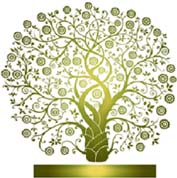        PSYCHODRAMA ASSOCIATION, Kiеvwww.psychodrama.kiev.ua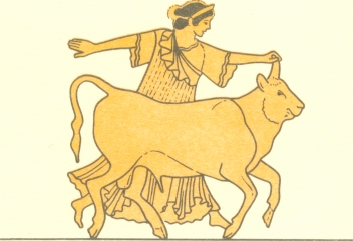 PSYCHODRAMA - INSTITUT                                                                                                                    für  EUROPA  e. V. (PIfE), Berlinwww.pife-europe.eu 